Year 1 Knowledge OrganiserYear 1 Knowledge OrganiserWhy do Christians give gifts at Christmas?Focus: REFocus: REKey VocabularyKey VocabularyThe birth of JesusGifts given to Jesus Gifts given to Jesus ChristianityA religion practiced by Christians 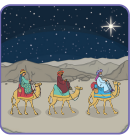 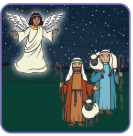 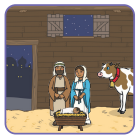 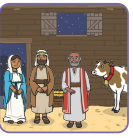 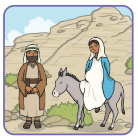 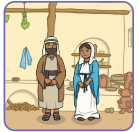 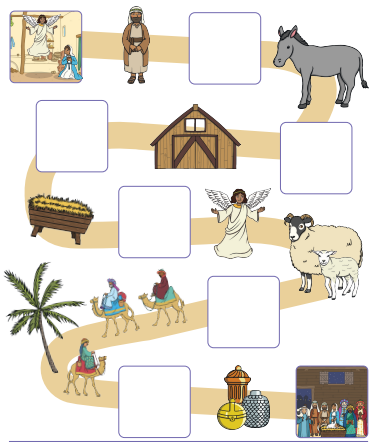 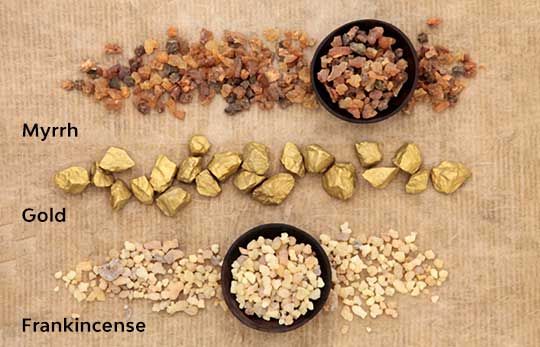 Gold says that Jesus is born to be King. Frankincense says that he is to be a kind of priest. Myrrh says he will one day die on a cross.Gold says that Jesus is born to be King. Frankincense says that he is to be a kind of priest. Myrrh says he will one day die on a cross.Presents A gift bought or madeGold says that Jesus is born to be King. Frankincense says that he is to be a kind of priest. Myrrh says he will one day die on a cross.Gold says that Jesus is born to be King. Frankincense says that he is to be a kind of priest. Myrrh says he will one day die on a cross.Giving Handing something to another personGold says that Jesus is born to be King. Frankincense says that he is to be a kind of priest. Myrrh says he will one day die on a cross.Gold says that Jesus is born to be King. Frankincense says that he is to be a kind of priest. Myrrh says he will one day die on a cross.Receiving Accepting something from another person. Gold says that Jesus is born to be King. Frankincense says that he is to be a kind of priest. Myrrh says he will one day die on a cross.Gold says that Jesus is born to be King. Frankincense says that he is to be a kind of priest. Myrrh says he will one day die on a cross.Frankincense A fragrant resin (from trees) that can be burned. Gold says that Jesus is born to be King. Frankincense says that he is to be a kind of priest. Myrrh says he will one day die on a cross.Gold says that Jesus is born to be King. Frankincense says that he is to be a kind of priest. Myrrh says he will one day die on a cross.Myrrh A brown gum collected from trees that is used in perfume. Gold says that Jesus is born to be King. Frankincense says that he is to be a kind of priest. Myrrh says he will one day die on a cross.Gold says that Jesus is born to be King. Frankincense says that he is to be a kind of priest. Myrrh says he will one day die on a cross.How does gift giving and receiving make us feel?How does gift giving and receiving make us feel?What did Christians believe Jesus brought to the world?What did Christians believe Jesus brought to the world?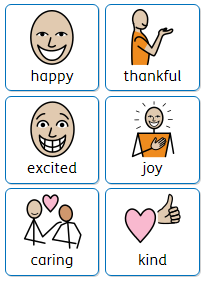 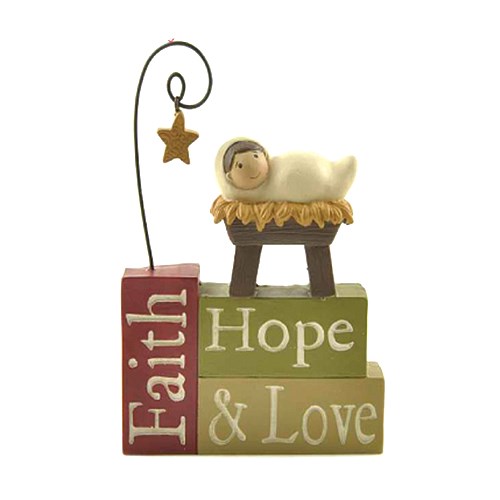 